        District Council of Loxton Waikerie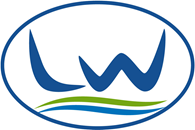 Principal Office: 29 East Terrace, Loxton ~ Telephone (08) 8584 8000Loxton Recreation Complex Public Incident Report Form Contact Details of the person making the report Name of PersonEmailPostal AddressPostcodeMobile Details of the Injured Persons (if different to person listed above) Name of PersonEmailPostal AddressPostcodeMobile Details of IncidentLocationDate and Time (if known)Date reported to CouncilWhat did you damage/Injure(Body part/personal information)Describe what happened Include drawings /pictures if relevantHave you sought medical advice/ treatment?If NO, do you intend to seek any medical advice/attention?DeclarationThe Information Provided on this form is True and AccurateI Understand that this information may be forwarded to the Local Government Association Mutual Liability Scheme (LGAMLS) for investigation Name of PersonSignature 